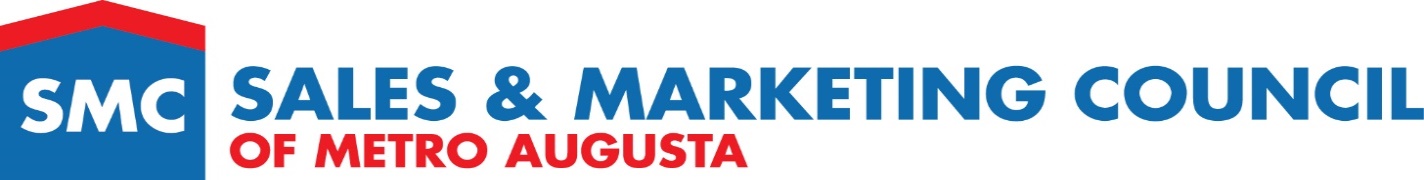 Form 13     Best Curb Appeal for a Spec homeForm 13     Best Curb Appeal for a Spec homeForm 13     Best Curb Appeal for a Spec homeForm 13     Best Curb Appeal for a Spec homeForm 13     Best Curb Appeal for a Spec homeAward CriteriaAward CriteriaSubmit a statement describing the design objectives and how they were obtained. Entries will be judged on visual appeal, inviting entry, coordination of colors, how well the landscape enhances the architecture, and placement of features such as walkways, retaining walls, etc.  The home must be a spec home and listed in MLS in 2023Submit a statement describing the design objectives and how they were obtained. Entries will be judged on visual appeal, inviting entry, coordination of colors, how well the landscape enhances the architecture, and placement of features such as walkways, retaining walls, etc.  The home must be a spec home and listed in MLS in 2023Submit a statement describing the design objectives and how they were obtained. Entries will be judged on visual appeal, inviting entry, coordination of colors, how well the landscape enhances the architecture, and placement of features such as walkways, retaining walls, etc.  The home must be a spec home and listed in MLS in 2023Submit a statement describing the design objectives and how they were obtained. Entries will be judged on visual appeal, inviting entry, coordination of colors, how well the landscape enhances the architecture, and placement of features such as walkways, retaining walls, etc.  The home must be a spec home and listed in MLS in 2023Submit a statement describing the design objectives and how they were obtained. Entries will be judged on visual appeal, inviting entry, coordination of colors, how well the landscape enhances the architecture, and placement of features such as walkways, retaining walls, etc.  The home must be a spec home and listed in MLS in 2023Judging CriteriaJudging CriteriaEntries will be judged on curb appeal, overall design, creativity, use of materials, color, aesthetics and how it reflects the image of the communityEntries will be judged on curb appeal, overall design, creativity, use of materials, color, aesthetics and how it reflects the image of the communityEntries will be judged on curb appeal, overall design, creativity, use of materials, color, aesthetics and how it reflects the image of the communityEntries will be judged on curb appeal, overall design, creativity, use of materials, color, aesthetics and how it reflects the image of the communityEntries will be judged on curb appeal, overall design, creativity, use of materials, color, aesthetics and how it reflects the image of the communityApplicant InformationApplicant InformationCommunity Name Community Name ___________________________________________  MLS #: ___________________________________________________  MLS #: ___________________________________________________  MLS #: ________Community Location Community Location ________________________________________________________________________________________________________________________________________________Company NameCompany Name________________________________________________________________________________________________________________________________________________Entry ChecklistEntry ChecklistAttach description of the design and objectivesAttach description of the design and objectivesAttach description of the design and objectivesPhotos showing curb appealPhotos showing curb appealSubmitted By __________________________________________________________________Submitted By __________________________________________________________________Submitted By __________________________________________________________________Submitted By __________________________________________________________________Submitted By __________________________________________________________________Contact Number _______________________________________________________________Contact Number _______________________________________________________________Contact Number _______________________________________________________________Contact Number _______________________________________________________________Contact Number _______________________________________________________________